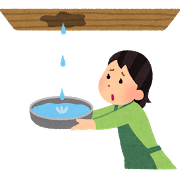 　　　　　　　　　新 築・増 改 築 工 事　　　　　　　　　　　　食　の　こ　と　　　　　　　　住まい、店舗、倉庫の新築・改築　　　　　弁当の配達(地区限定あります)　　　　　　　　トイレ、浴室、台所などの改築　　　　　　有機堆肥土のオリジナル米　　　　　　　　ガラス交換、建具、外構工事　　　　　　　和洋菓子、祝事赤飯、慶弔進物のお茶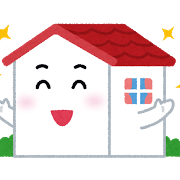 　エクステリア　　　　　　　　　　　　　　　　　 　　　手づくりパンの配達(地区限定あります)　住宅地盤調査　　　　　　　　　　　　　　　　　 　　　仕出し料理・配達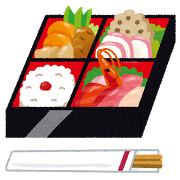 　高齢者向け住宅工事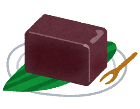 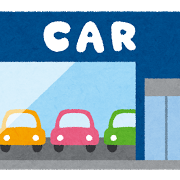 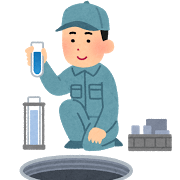 　　　　　　　　暮　ら　し　安　心　　　　　　　　　　　く　る　ま　の　こ　と　　　　　　　　防犯対策設備工事　　　　　　　　　　　新車、中古車販売　　　　　　　　浄化槽・トイレ清掃　　　　　　　　　　車検、点検、鈑金塗装家の周りの草刈り、清掃　　　　　　　　カ－ナビ、ドライブレコ－ダ－などの取付　ヘア－カラ－、ヘア－カットなどの美容　　　　　　　　バッテリ－あがり出張交換　官公署に提出する書類などの相談・作成                  　　　　　　　(10km以内出張費無料)　パンフレット、封筒、名刺などの印刷　　　　　　　　　農機具の不良も解決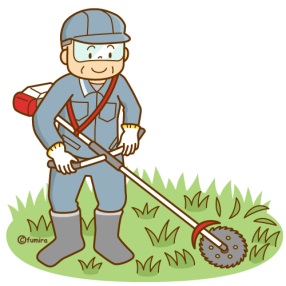 　家庭電化品、電気工事　　　　　　　　　　　　　　　　パンク、故障などのクイック修理　住宅設備機器の販売、修繕　　　　　　　　　　　　　　エンジン不調、センサ－不良　はんこ、各種表札　お茶の入れ方講習　灯油配達　　　　　　　　　　　　　　　　　　　　　　　　　　　　暮らしの中の困りごとを解決するために松阪　　　　　　　　　　　　　　　　　　　　　　　　　　　　北部商工会に設立された組織で、すべて地元　　　　　　　　　　　　　　　　　　　　　　　　　　　　の事業者が解決いたします。　　　　　　　　　　　　　　　　　　　　　　　　　　　　ご相談、お見積もりは無料です。　　　　　　　　　　　　　　　　　　　　　　　　　　　　FAXでもお受けいたします。裏面のFAX申込　　　　　　　　　　　　　　　　　　　　　　　　　　　　用紙にご記入のうえ、送信ください。商工会お助け隊ＦＡＸ用申込み用紙　　1　回　目　　2　回　目　　まずは1回目にお書きください。FAX受信後商工会より連絡させていただきます。　　2回目にもご利用できます、このチラシを保存いただいてご利用ください。　　　　　　　　　　     電話　0120-2039-56　　　　　　　FAX0598-56-5655お  名  前ご  住  所お電話(携帯)依頼内容簡単にお書きください。(例　台所水漏れ、草刈り等)お  名  前ご  住  所お電話(携帯)依頼内容簡単にお書きください。(例　台所水漏れ、草刈り等)